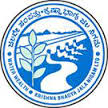 KRISHNA BHAGYA JALA NIGAM LIMITED(A Government of Karnataka Undertaking)OFFICE OF THE EXECUTIVE ENGINEER KBJNL MLI Div No1.Mattihal Pin Code -586210Tq: B Bagewadi, Dist: Vijayapur Email id -: kbjnleemlid@gmail.com=================================================No: KBJNL/MLID-1/PB/Salvadagi Dy Network/Tenders/2022-23/	1271	Date:06.12.2022	SHORT TERM TENDER NOTIFICATION(Through e- Procurement only)On behalf of the Managing Director, KBJNL, Bengaluru, the under signed invites tenders for the works of:(1) CONSTRUCTION OF DISTRIBUTARY NO.1 TO 4 AND MINOR-1 TO 5 (DPO) OF SALAVADAGI MAIN CANAL UNDER MULAWD LIS STAGE-III (PACKAGE-1) (KBJNL/2022-23/CN/WORK_INDENT23147)  (2) CONSTRUCTION OF PIPE DISTRIBUTION NETWORK DISTRIBUTARY-5 TO DY-9 AND MINOR -6 (DPO) & MINOR-7 (DPO) OF SALAVADAGI MAIN CANAL UNDER MULWAD LIS STAGE-III (PACKAGE-II) (KBJNL/2022-23/CN/WORK_INDENT23148).On Percentage basis under Two Tender Document System procedure as per Rule28 of the KTPP Act. Minimum and maximum amount put to tenders are Rs 6411.46Lakhs and Rs.14933.80Lakhs respectively.Date of access of e-tender in e-procurement portal is from 07.12.2022 to 17.12.2022 up to 5.00 PM. Pre-Bid meeting will be held on 13.12.2022 at 11.00AM for work at  Sl. No. (1) and for work at Sl. No. (2) at 11.30 AM  in the office of the Chief Engineer, KBJNL, Dam Zone Almatti. The bidders should submit their queries on or before 13.12.2022 up to 10.00AM. Opening of Technical bid is on 19.12.2022 at 11. 00AM.Opening of financial bid on 21.12.2022 at 11.00 AM in the office  of the Executive Engineer KBJNL MLI Divn. No 1 Mattihal.  For further information and details can visithttps://eproc.karnataka.gov.in/eportal/index.seam and can contact the office of the under signed during office hours.Executive EngineerKBJNL MLI Div-01                        Mattihal